Quick Reference Card: Job Title InformationWhen you click on a hyperlinked job title within The Career Index Plus, the screen provides you with all available data in clickable tabs.  Each tab contains valuable information about the selected occupation, including:  Tabs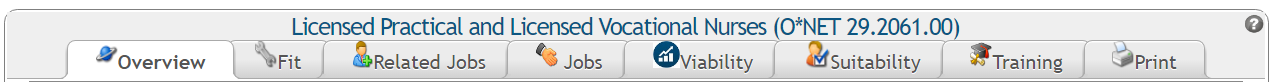 Overview provides a quick synopsis of vital occupational information so you can decide whether the job title is viable and suitable. Fit compares the current job title to your profile and is only visible if you have created a profile.  Related Jobs shows jobs that are related by skill, interest, career pathway, and transitions. Each of these categories lists the related jobs, and you can save interesting job titles for a later comparison. Jobs shows current job openings for the job title in a selected area. Viability shows local wages, job trends, and potential industries for the job title.Suitability covers a host of occupational characteristics for the job title related to knowledge, skills, abilities, and more utilized in the occupation.Training covers available/related training in a selected area, licensing and certification information, and typical experience and education requirements. Print offers a PDF report with customizable informational elements. Note: Job titles are categorized by O*NET code, the Department of Labor’s job classification system.  There are only about 1,110 O*NET job titles so some information is potentially generalized over many alternate occupational titles. For example, “Critical Care Nurses” includes titles such as “Burn Center Nurse” and “Telemetry Nurse,” even though the skills required may be different. 